REPUBLIKA HRVATSKABJELOVARSKO BILOGORSKA ŽUPANIJAOSNOVNA ŠKOLA TRNOVITIČKI POPOVACTrnovitički Popovac 8043280 GarešnicaWeb: os-trnoviticki-popovac.skole.hrTel./fax: 043/542-012, 542-900KLASA: 007-04/23-02/11URBROJ: 2123-28-02-23-10Trnovitički Popovac, 16. listopada 2023. godineZAKLJUČCIs tridesete  (30.) sjednice Školskog odboraZaključak 1.Predloženi dnevni red je jednoglasno usvojen.Zaključak 2.Usvojen zapisnik s 29. sjednice Školskog odbora.Zaključak 3.Poništena Odluka o imenovanju ravnatelja Osnovne škole Trnovitički Popovac.Zaključak 4. Poništen natječaj i natječajni postupak za imenovanje ravnatelja Osnovne škole Trnovitički Popovac.Zaključak 5.Donesena Odluka o raspisivanju natječaja za imenovanje ravnatelja/ice Osnovne škole Trnovitički Popovac.Zaključak 6. Imenovana vršiteljica dužnosti ravnatelja do završetka natječajnog postupka, a najduže do godine dana.					              Predsjednica Školskog odbora:_____________________					                   Marija Mrkonja Preberina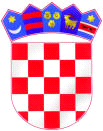 